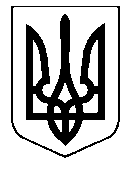 УКРАЇНАНОСІВСЬКА  МІСЬКА  РАДАНОСІВСЬКОГО  РАЙОНУ ЧЕРНІГІВСЬКОЇ  ОБЛАСТІВИКОНАВЧИЙ  КОМІТЕТ                                                                        проектР І Ш Е Н Н Я17 вересня  2018 року	м. Носівка	№ Про надання дозволу на списання і зняттяз обліку індивідуально визначених основнихзасобів відділу освіти, сім’ї, молоді та спортуНосівської міської ради	Відповідно до статті 29 Закону України «Про місцеве самоврядування в Україні», Порядку списання об’єктів державної власності, затвердженого постановою Кабінету Міністрів України від 08.11.2007 №1314  з метою ефективного використання майна комунальної власності, враховуючи клопотання відділу освіти, сім’ї, молоді та спорту Носівської міської ради, виконавчий комітет міської ради вирішив:Погодити списання і зняття з обліку основних засобів згідно додатку 1, з подальшим розбиранням об’єктів і здачу на металобрухт, отримані кошти від продажу перерахувати на спеціальний рахунок відділу освіти, сім’ї, молоді та спорту Носівської міської ради. Артезіанський колодязь вивести з експлуатації згідно чинного законодавства.        2. Подати проект рішення з даного питання на розгляд постійних комісій та сесії міської ради.    3. Контроль за виконанням даного рішення покласти на заступника міського голови з питань ЖКГ Сичова О.В.Міський голова                                                                           В.М. Ігнатченко ПОДАННЯ:Начальника відділу освіти, сім’ї, молоді та спорту Носівської міської ради 	 				Н.В. Тонконог                                                           ПОГОДЖЕННЯ: Заступник міського головиз  питань ЖКГ                      		 				О.В. СичовЗаступник міського голови з питань                                       Л.В. Міщенкогуманітарної сфери                                                                       Начальник відділу житлово - комунального                           В.Б. Кривенкогосподарства та благоустрою                                                      Начальник відділу правовогозабезпечення та кадрової роботи                                    	 С.С. ЯмаГоловний спеціаліст  загального відділу                     	           О.В. Гаврильчук                                                                                                       Додаток 1                                                                         до рішення  виконавчого комітету                                                                                         від __вересня 2018 року №_______Перелік окремо визначених основних засобів, що підлягають списанню і зняття з обліку з відділу освіти, сім’ї, молоді та спорту Носівської міської радиНачальника відділу освіти, сім’ї, молоді та                                   Н.В. Тонконог                                                                                                      спорту Носівської міської ради                                         Назваоб’єктаІнвентарний (номенклатурний) номерДата введення в експлуатацію (місяць, рік)Первісна (переоцінена) вартістьЗносЛіквідаційна вартість134567Башня за адресою   м. Носівка, вул. Козацька, 4110330013197211865,0011865,000Артезіанський колодязь за адресою                 м. Носівка,                вул. Козацька, 411033000619658861,008861,000